用人单位名称国电哈密能源开发有限公司景峡风电场AB区国电哈密能源开发有限公司景峡风电场AB区国电哈密能源开发有限公司景峡风电场AB区建设单位地址新疆维吾尔自治区哈密市沁城乡小黄山东景峡风电场用人单位联系人任工技术服务项目组人员名单韩波、王金鑫韩波、王金鑫韩波、王金鑫现场调查人员韩波、王金鑫现场调查时间2023/6/5现场检测人员韩波、王金鑫现场检测时间2023/6/6~6/7用人单位陪同人杨某凤杨某凤杨某凤证明现场调查、现场采样、现场检测的图像影像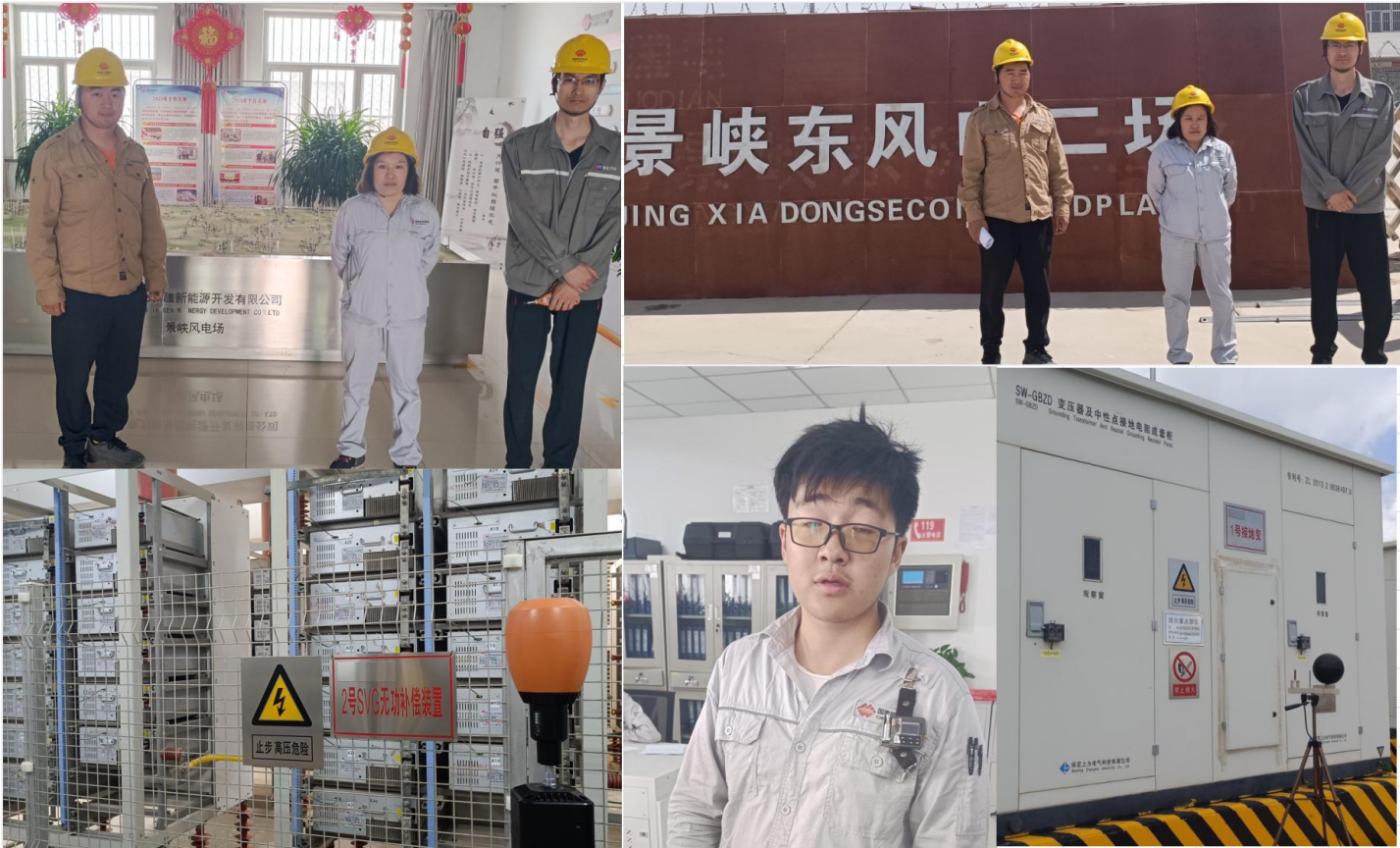 